BĄDŹ NIEBIESKI! ŚWIATOWY DZIEŃ ŚWIADOMOŚCI AUTYZMU„Nie zarażę Cię autyzmem, ale mogę optymizmem”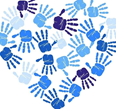 #naNiebieskodlaAutyzmu2 kwietnia obchodzimy Światowy Dzień Świadomości Autyzmu.W ten sposób Szkoła Podstawowa w Pogorzeli może solidaryzować się z osobami dotkniętymi chorobami ze spektrum autyzmu. Nasza wiedza o autyzmie jest wciąż za mała. Wspólnie organizowane akcje pozwalają podnosić świadomość społeczną i wspierać osoby z autyzmem.Symbolicznym kolorem autyzmu jest kolor niebieski. W tym roku ze względu na stan epidemii koronawirusa, nie możemy niestety zamanifestować swojej solidarności niebieskimi ubraniami w szkole.Zachęcamy jednak wszystkich do symbolicznego zjednoczenia się z autystami i ich rodzinami – PRZYJMIJMY WYZWANIE!2 kwietnia ubierzmy się na niebiesko w domu, zróbmy kompozycję z niebieskich przedmiotów, stwórzmy plakat – zróbmy zdjęcie!!!#ZostańwDomu								  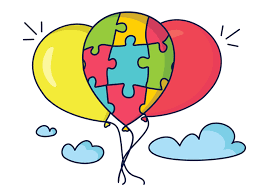 #naNiebieskodlaAutyzmuWIRTUALNE WYZWANIE   czyli co zdalnie, wirtualnie można zrobić:wyszukać w domu różne niebieskie przedmioty, wykonać z nich kompozycję i zrobić zdjęciewykonać pracę plastyczną, plakat dotyczący autyzmu i zrobić zdjęcie pracyzałożyć niebieskie ubranie (MOŻNA W MAŁYCH GRUPACH MAX 5OSÓB) + napisać na kartce coś miłego dla autyzmu i zrobić zdjęcieZdjęcia dowolnie wybranego wyzwania można przesyłać do końca marca br. bezpośrednio do  p. Anny Jańczak i p. Katarzyny Dytrych w aplikacji Teams lub przez dziennik elektroniczny Librus.